                                                                      Приложение № 1 к распоряжению местной администрации муниципального образования муниципальный округ Дворцовый округ                                                                                                     от 10.11.2022        г. № 123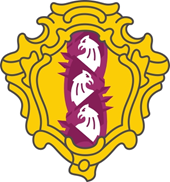 ПРОГНОЗ СОЦИАЛЬНО-ЭКОНОМИЧЕСКОГО РАЗВИТИЯМЕСТНАЯ АДМИНИСТРАЦИЯВНУТРИГОРОДСКОГО МУНИЦИПАЛЬНОГО ОБРАЗОВАНИЯ     САНКТ-ПЕТЕРБУРГАМУНИЦИПАЛЬНЫЙ ОКРУГ ДВОРЦОВЫЙ ОКРУГна 2023 - 2025 годСанкт-ПетербургОГЛАВЛЕНИЕ                                                                                                                                                      Стр.Основные показатели социально-экономического развития МО Дворцовый  круг……………………………………………………………………………   3   Основные мероприятия социального развитияМО Дворцовый округ на 2023 -2025 годы………………………………………………………4                                                                          Оценка ожидаемого исполнения бюджета на текущий финансовый год……………………. 7Прогноз социально-экономического развития ВМО…………………………………………...8ПРИОРИТЕТНЫЕ НАПРАВЛЕНИЯСОЦИАЛЬНО-ЭКОНОМИЧЕСКОГО РАЗВИТИЯ МУНИЦИПАЛЬНОГО ОБРАЗОВАНИЯ МУНИЦИПАЛЬНЫЙ ОКРУГ ДВОРЦОВЫЙ ОКРУГ 2023-2025 Г.Г.Прогноз социального-экономического развития муниципального образования муниципальный округ Дворцовый округ на 2023 год и плановый период 2024-2025 годов разработан на основе анализа социального-экономического развития муниципального образования за период  2020-2022 годов, а также оценки социально-экономического развития территории до конца 2022 года, тенденции развития экономики и социальной сферы на планируемый  финансовый 2023 год и плановые периоды 2024-2025 годов.1.Основые показатели экономического развитияМО МО Дворцовый округ2. Основные показатели социального развития МО МО Дворцовый округОсновными задачами органов местного самоуправления в области социально-экономической политики на 2023 год и плановые периоды 2024-2025 годов является улучшение качества жизни населения муниципального образования Дворцовый округ, решение вопросов местного значения по таким направлениям как: благоустройство и озеленение дворовых территорий; отдых, оздоровление и спорт, работа с молодежью, повышение уровня безопасности, опека и попечительство.Для достижения указанных целей необходимо увеличить доходы местного бюджета, укрепить финансово-экономическую базу органов местного самоуправления, развить формы гражданского участия в деятельности органов местного самоуправления и органов государственной власти, повысить эффективность работы органов местного самоуправления по решению вопросов местного значения.Благоустройство и озеленение дворовых территорий муниципального образования:В рамках благоустройства и озеленения территории муниципального образования, местной администрацией разрабатывается муниципальная программа на основе бюджетных заявок депутатов и жителей округа.Приоритетным направлением является комплексное благоустройство территории текущий ремонт и озеленение придомовых территорий дворов, включая подъезды и въезды, пешеходные дорожки; установка и ремонт ограждений газонов, установка и содержание малых архитектурных форм, уличной мебели и хозяйственно-бытового оборудования; обустройство и содержание детских и спортивных площадок и т.п.)Молодежная политика:Организация и проведение мероприятий по военно-патриотическому воспитанию граждан.Ожидаемыми результатами реализации мероприятий по военно-патриотическому  воспитанию является формирование у молодежи ценностей ориентиров, определяющих чувство любви к своему Отечеству и уважения к Вооруженным Силам России, повышение уровня социальной активности ответственности молодых людей за участие в жизни государства,  формирование навыков жизнеобеспечения в природных условиях и умений начальной физической подготовки.2.2. Организация и проведение досуговых мероприятий  для детей и подростков, проживающих на территории округа.Результаты реализации мероприятий, способствуют профилактике правонарушений среди несовершеннолетних, формируют культурные и духовные ценности порастающего поколения к полезным занятиям, воспитанию хорошего вкуса.2.3. Профилактика правонарушений, терроризма, экстремизма, дорожно-транспортного травматизма на территории округа.Ожидаемыми результатами реализаций мероприятий являются принцип мирного сосуществования в многонациональном обществе, приоритеты толерантного поведения; правовое просвещение школьников среди старших классов о негативных последствиях противоправного поведения, в  т.ч. формирование отрицательного отношения к потреблению наркотических веществ и  их распространение; повышение дорожно-транспортной дисциплины участников дорожного движения.2.4. Организация и финансирование временного трудоустройства несовершеннолетних в возрасте от 14 до 18 лет в свободное от учебы время, безработных граждан, испытывающих трудности в поиске работы, безработных граждан в возрасте от 18 до 20 лет, из числа выпускников образовательных учреждений начального и среднего профобразования, ищущих работу впервые; общественных работ; ярмарок вакансий и учебных рабочих мест на территории округа.Ожидаемыми результатами реализации является стимулирование интереса у детей и подростков к выбору профессии, привлечение подрастающего поколения к общественно-полезному труду, а также профилактике правонарушений в молодежной среде.Культура:Организация местных праздничных, культурно-просветительных мероприятий на территории округа (концерты, мероприятия посвященные  Дню прорыва Блокады, Дню Победы, Новый год). Многие мероприятия этого направления проводятся для пожилых людей, людей с ограниченными возможностями, социально-незащищенных слоев населения.Физическая культура и спорт:Создание условий для развития физической культуры и спорта для различных социальных и возрастных групп населения округа, путем пропаганды здорового образа жизни, активного долголетия, стимулирования интереса у населения к физкультурно-оздоровительным занятиям, повышение занятости детей, подростков и молодежи в спортивных секциях и на соревнованиях с целью профилактике правонарушений.Опека и попечительствоВ соответствии с Законом Санкт-Петербурга «О наделении органов местного самоуправления в Санкт-Петербурге отдельными государственными полномочиями Санкт-Петербурга по организации и осуществлению деятельности по опеке и попечительству, назначению и выплате денежных средств на содержание детей, находящихся под опекой (попечительством), и денежных средств на содержание детей, переданных на воспитание в приемные семьи в Санкт-Петербурге»  органам местного самоуправления в Санкт-Петербурге переданы отдельные государственные полномочия в сфере опеки и попечительства, для исполнения которых из бюджета Санкт-Петербурга будут предоставляться субвенции, объём которых определен в соответствии  с единой Методикой расчета, утвержденной выше указанным Законом Санкт-Петербурга.  Иные расходные обязательства: Организация и осуществление мероприятий по предупреждению чрезвычайных ситуаций и защиту населения от чрезвычайных ситуаций;Обеспечение деятельности средств массовой информации, опубликование правовых актов органов местного самоуправления и иной информации; издание газеты.Осуществление в порядке и формах, установленных законом Санкт-Петербурга, поддержки  деятельности граждан, общественных объединений, участвующих в охране общественного правопорядка на территории муниципального образования.В 2023 году бюджет муниципального образования муниципальный округ Дворцовый округ будет способен обеспечить финансирование расходных обязательств в соответствии с целевыми муниципальными программами. Оценка ожидаемого исполнения бюджетамуниципального образования муниципальный округ Дворовый округна текущий финансовый год     Оценка ожидаемого исполнения бюджета МО Дворцовый округ в 2022 году подготовлена в соответствии со ст.192 Бюджетного Кодекса РФ. Настоящий документ необходим  для успешного завершения текущего финансового года и качественной подготовки проекта бюджета на очередной 2023 год.Оценка исполнения доходной части бюджета МО Дворцовый округ была осуществлена  на основе анализа фактического поступления доходов в бюджет за 9 месяцев 2022 года. Ожидаемое исполнение бюджета по доходам составит 26 280,3 тыс.руб. – Приложение №1Бюджет муниципального образования Дворцовый округ на 2022 год по расходам утвержден в сумме 65 117,9 тыс. рублей, прогноз исполнения бюджета по расходам составляет 59 724,1 тыс. рублей – Приложение № 1     Причины отклонения фактического исполнения бюджета от запланированных бюджетных ассигнований:- экономия бюджетных средств от проведения конкурсных процедур при размещении заказов на поставки товаров, выполнение работ и оказание услуг для муниципальных нужд;- внесение изменений и уточнений в муниципальные программы;Приложение №1Прогноз социально-экономического развития МО МО Дворцовый округ на 2021-2025 годыПрогноз социально-экономического развития  муниципального образования Дворцовый округ на 2023 год и плановый период 2024 и 2025 годов разработан  на основании ст. 173  Бюджетного кодекса Российской Федерации,  Постановления Правительства Санкт-Петербурга от 20.07.2007 N 884 «Концепция социально-экономического развития Санкт-Петербурга до 2025 года», Прогнозом социально-экономического развития Санкт-Петербурга на 2023 год и плановый период 2024 – 2025 годов, а также в соответствии с Уставом муниципального образования Дворцового округа.     Основная цель прогноза социально-экономического развития МО Дворцовый округ –   повышение качества жизни населения муниципального образования в соответствии с принятыми муниципальными программами в рамках полномочий ОМСУ.  Прогноз муниципального образования на очередной  2023 год и плановый период 2024-2025 гг. разрабатывается в целях повышения эффективности управления социально-экономическими процессами в муниципальном образовании. Основные показатели разрабатываемого прогноза развития муниципального образования служат исходной базой для разработки проекта бюджета муниципального образования. Наименование показателейгодгодгодгодгодгодНаименование показателей202020212022ожидаемое2023проект2024 прогноз2025прогнозТысяч рублейТысяч рублейТысяч рублейТысяч рублейТысяч рублейТысяч рублейТысяч рублейСобственные доходы по закрепленным источникам (без субвенций)60 218,824 655,322 700,029 531,434 850,437 476,3Дотации0,036 113,20,00,00,00,00Субвенции из бюджета СПб2 908,62 723,43 719,74 167,44 370,04 569,6Всего доходов63 127,463 491,926 419,733 698,839 220,442 045,9Наименование показателей202020212022ожидаемое2023 проект2024прогноз2025прогнозНаименование показателейТысяч рублейТысяч рублейТысяч рублейТысяч рублейТысяч рублейТысяч рублейРасходы на благоустройство дворовых территорий и обеспечение санитарного благополучия территории26 262,532 013,420 627,14 011,25 022,55 989,9Доля расходов в общей сумме расходов30,535,634,511,012,814,2Расходы на социально-культурную сферу6 955,611 661,56 155,75 061,15 261,35 723,2Доля расходов в общей сумме расходов8,113,010,313,913,413,6Всего расходов бюджета86 089,989 825,859 724,136 454,339 220,442 045,9НаименованиеФактические (согласно годовому отчёту)показатели социально-экономического развитияпредыдущего финансового года (тыс. рублей)Ожидаемые на дату составления прогнозасоциально-экономического развития показателисоциально-экономического развития текущегофинансового года (тыс. рублей)Показатели прогноза социально-экономическогоразвития на 2023 год (тыс. рублей)Показатели прогноза социально-экономическогоразвития на 2024 год (тыс. рублей)Показатели прогноза социально-экономическогоразвития на 2025 год (тыс. рублей)ОБЪЁМЫ ДОХОДОВ МЕСТНОГО БЮДЖЕТАОБЪЁМЫ ДОХОДОВ МЕСТНОГО БЮДЖЕТАОБЪЁМЫ ДОХОДОВ МЕСТНОГО БЮДЖЕТАОБЪЁМЫ ДОХОДОВ МЕСТНОГО БЮДЖЕТАОБЪЁМЫ ДОХОДОВ МЕСТНОГО БЮДЖЕТАНалог на доходы физических лиц с доходов, источником которых является налоговый агент, за исключением доходов, в отношении которых исчисление и уплата налога осуществляются в соответствии со статьями 227, 227.1 и 228 Налогового кодекса Российской Федерации21 926,922 149,229 531,434 850,437 476,3Доходы от компенсации затрат государства1 277,60,00,00,00,0Доходы от продажи материальных и нематериальных активов1 141,80,00,00,00,0ШТРАФЫ, САНКЦИИ, ВОЗМЕЩЕНИЕ309,0550,80,00,00,0Дотации36 113,20,00,00,00,0Субвенции из бюджета Санкт-Петербурга 2 723,43 580,34 167,44 370,04 569,6Итого:63 491,926 280,333 698,839 220,442 045,9ОБЪЁМЫ РАСХОДОВ МЕСТНОГО БЮДЖЕТАОБЪЁМЫ РАСХОДОВ МЕСТНОГО БЮДЖЕТАОБЪЁМЫ РАСХОДОВ МЕСТНОГО БЮДЖЕТАОБЪЁМЫ РАСХОДОВ МЕСТНОГО БЮДЖЕТАОБЪЁМЫ РАСХОДОВ МЕСТНОГО БЮДЖЕТАОБЪЁМЫ РАСХОДОВ МЕСТНОГО БЮДЖЕТАОбщегосударственные вопросы37 907,927 365,623 219,924 400,625 627,2Национальная безопасность и правоохранительная деятельность174,210,082,0176,0168,0Национальная экономика106,397,7100,0100,0100,0Жилищно-коммунальное хозяйство32 013,420 627,14 011,25 022,55 989,9Профессиональная переподготовка сотрудников19,096,00,00,00,0Образование2 419,0375,1835,0787,5856,0Культура и кинематография9 771,0 4 189,51 918,52 059,02 338,5Социальная политика4 062,24 596,65 124,95 356,65 589,3Физическая культура и спорт1 241,5411,5262,8288,2317,0Средства массовой информации2 111,31 955,0900,01 030,01 060,0итого89 825,859 724,136 454,339 220,442 045,9